Figure S2  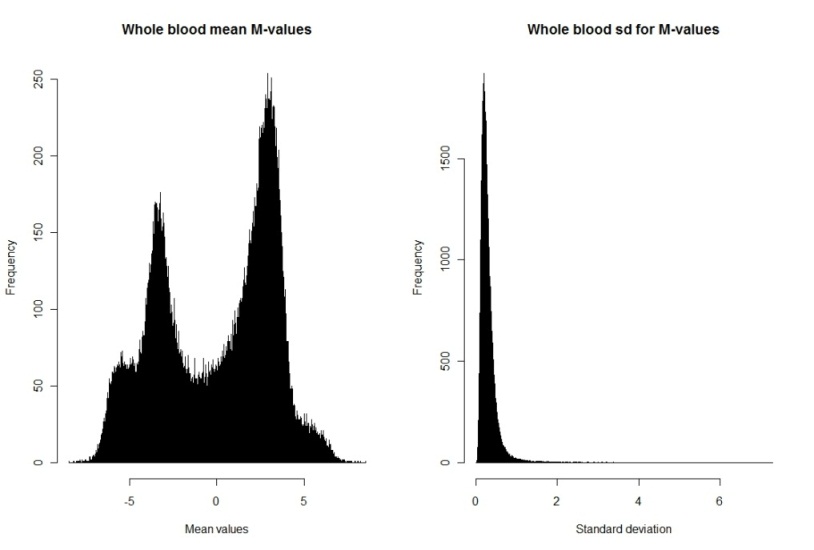 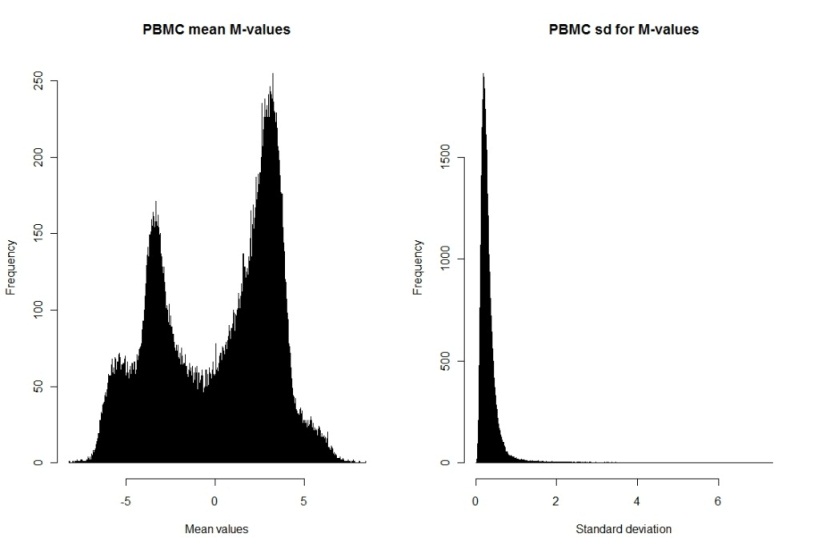 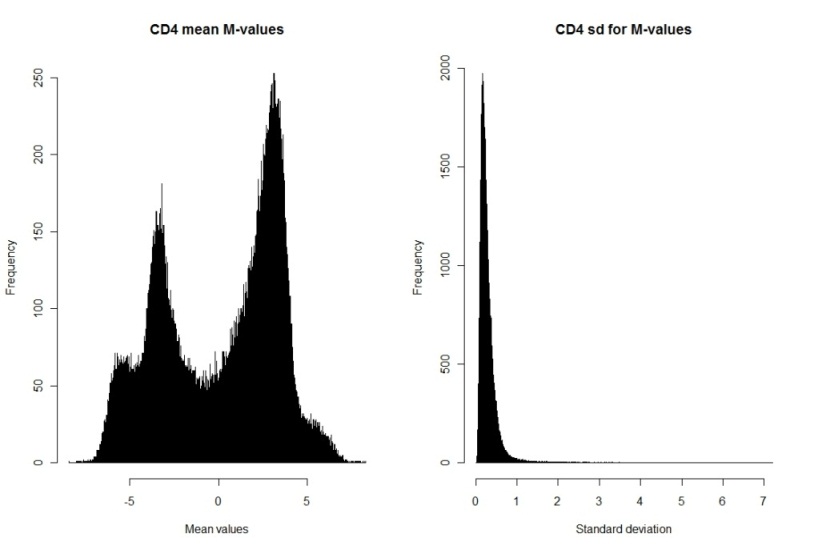 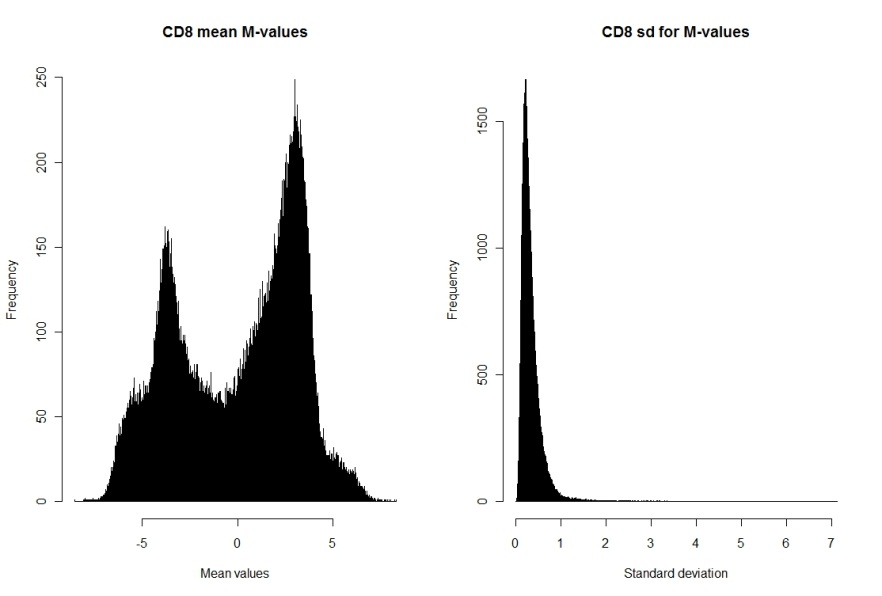 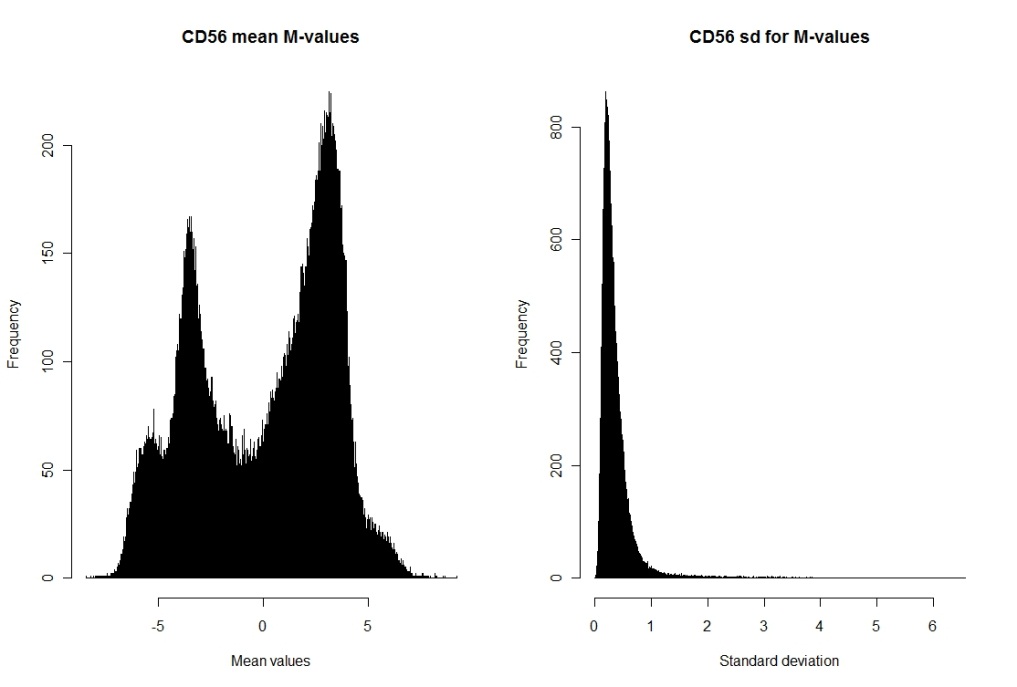 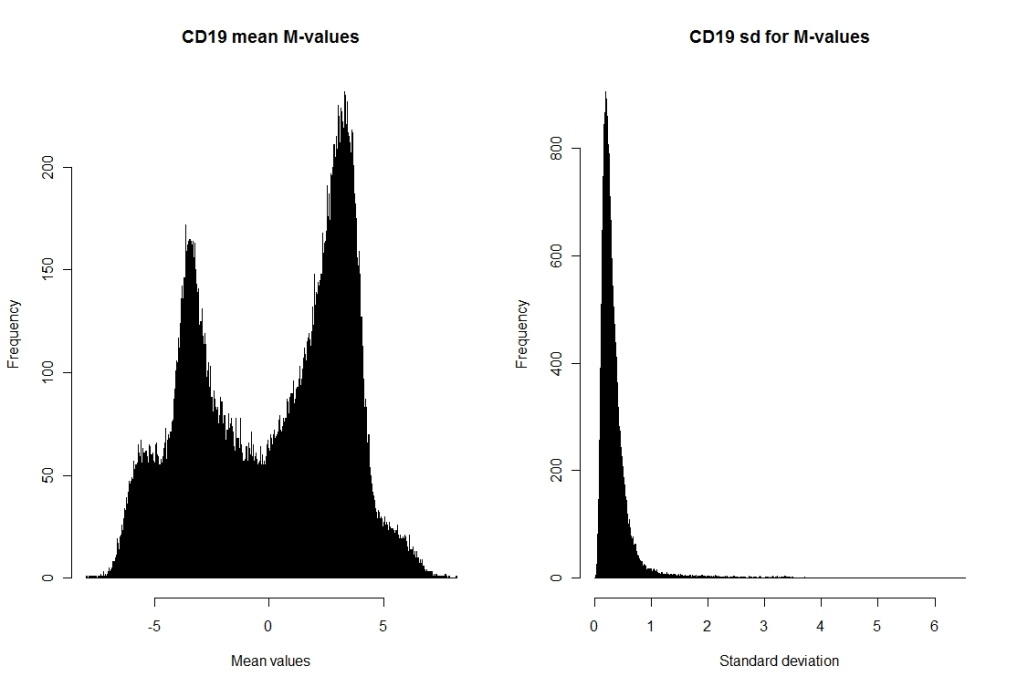 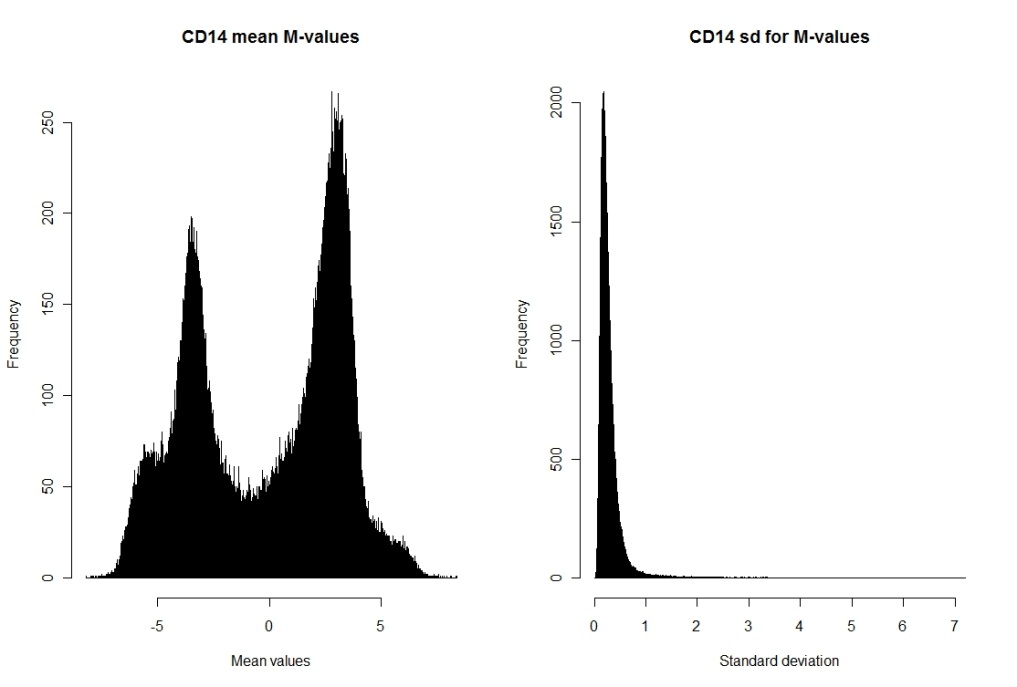 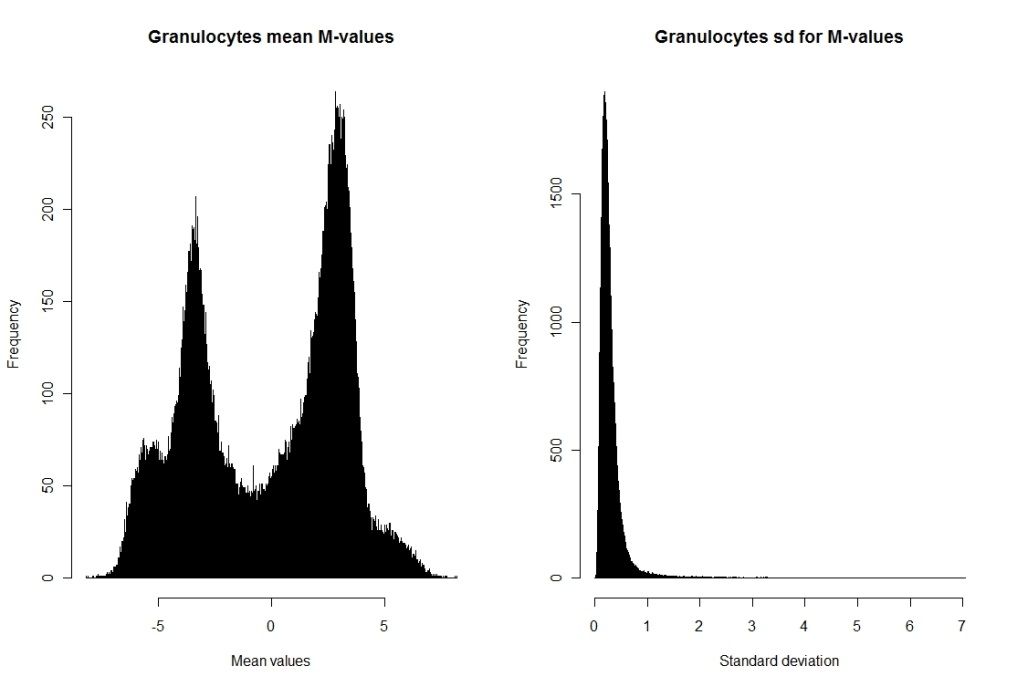 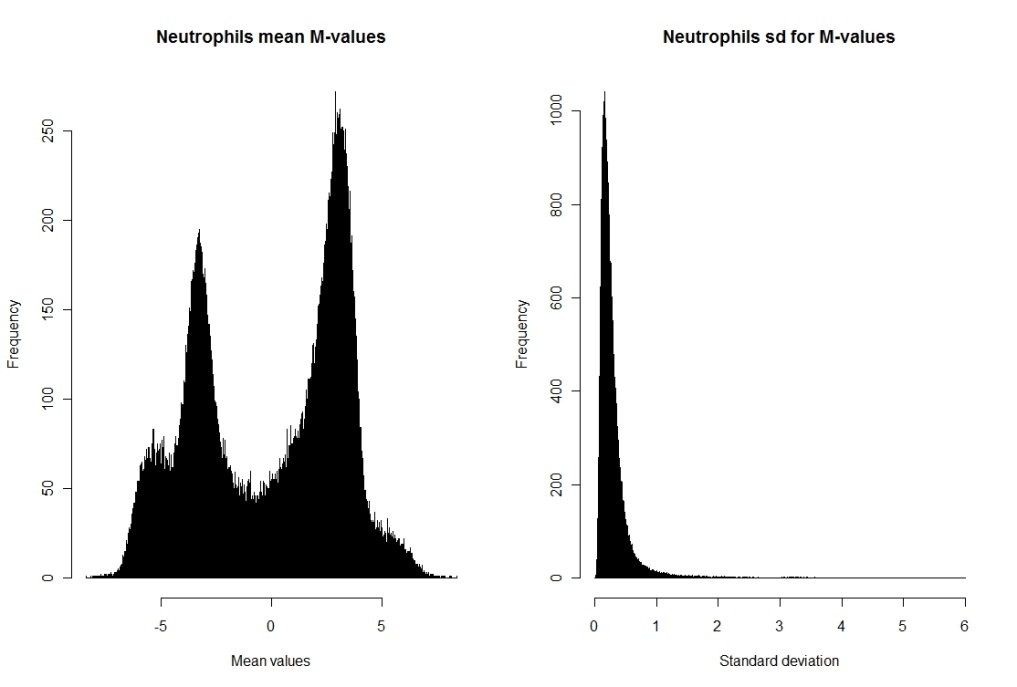 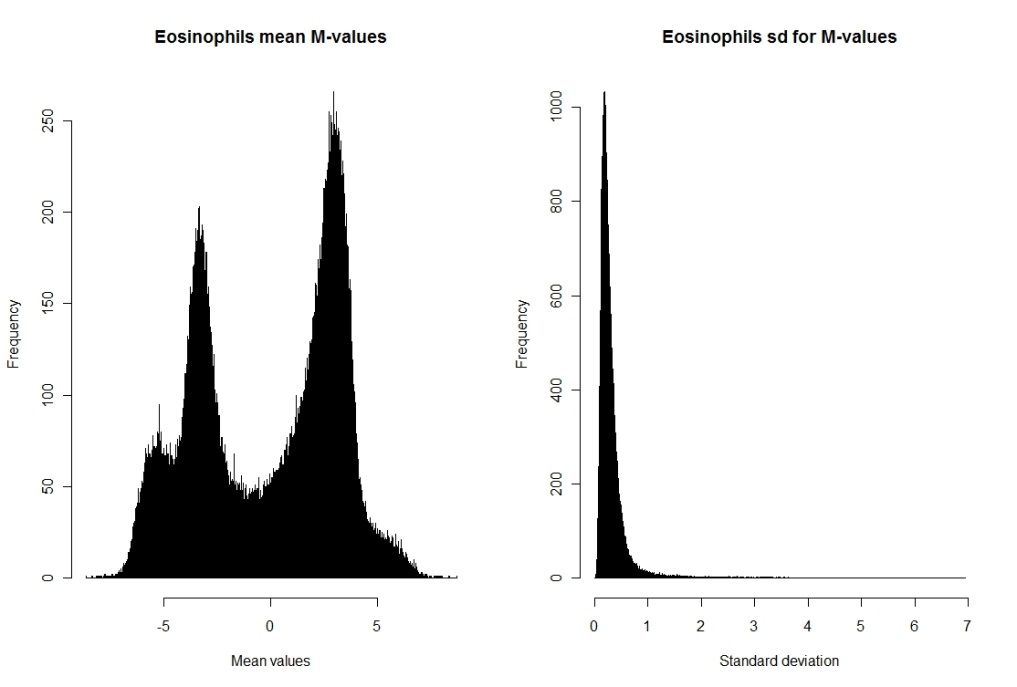 